Сумська міська радаVІІI СКЛИКАННЯ   СЕСІЯРІШЕННЯвід                       року №          -МРм. СумиРозглянувши звернення громадянки, надані документи, відповідно до статей 12, 20, частини восьмої статті 186 Земельного кодексу України, статті 50 Закону України «Про землеустрій», частини четвертої статті 15 Закону України «Про доступ до публічної інформації», враховуючи протокол засідання постійної комісії з питань архітектури, містобудування, регулювання земельних відносин, природокористування та екології Сумської міської ради від 05.09.2023 № 68, керуючись пунктом 34 частини першої статті 26 Закону України «Про місцеве самоврядування в Україні», Сумська міська радаВИРІШИЛА:Відмовити у затвердженні проекту землеустрою щодо відведення земельної ділянки зі зміною її цільового призначення із земель сільськогосподарського призначення «для ведення особистого селянського господарства» на землі житлової та громадської забудови «для будівництва і обслуговування житлового будинку, господарських будівель і споруд (присадибна ділянка)» за адресою: м. Суми, вул. Захисників Сумщини                (вул. Герцена), 8, кадастровий номер 5910136600:17:032:0092, площею 0,0633 га, яка перебуває у приватній власності Лантрат Віри Василівни на підставі витягів з Державного реєстру речових прав на нерухоме майно про реєстрацію права власності № 262328980 від 18.06.2021 та № 302875984 від 16.06.2022, реєстраційний номер об’єкта нерухомого майна 1983410259101, у зв’язку з невідповідністю місця розташування об’єкта вимогам містобудівної документації та нормативно-правових актів, а саме: Плану зонування території міста Суми, затвердженого рішенням Сумської міської ради від 06.03.2013 № 2180-МР, згідно з яким земельна ділянка, зазначена на доданому до клопотання графічному матеріалі, знаходиться в проектній функціональній зоні Ж-3, Ж-4 (зона змішаної багатоквартирної житлової та громадської забудови), де розміщення ділянок для садибної житлової забудови не передбачено;невідповідністю вимогам частини п’ятої статті 20 Земельного кодексу України, а саме: вид цільового призначення запитуваної земельної ділянки не відповідає Класифікатору видів функціонального призначення територій та їх співвідношення з видами цільового призначення земельних ділянок (додаток 60 до постанови Кабінету Міністрів України від 17 жовтня 2012 року № 1051 «Про затвердження Порядку ведення Державного земельного кадастру») (зі змінами), згідно з яким на територіях житлової багатоквартирної забудови (10101.0) серед переважних та супутніх видів використання ділянок із цільовим призначенням 02.01 «для будівництва і обслуговування житлового будинку, господарських будівель і споруд (присадибна ділянка)» не передбачено.Сумський міський голова				                 Олександр ЛИСЕНКОВиконавець: Клименко ЮрійІніціатор розгляду питання –– постійна комісія з питань архітектури, містобудування, регулювання земельних відносин, природокористування та екології Сумської міської ради Проєкт рішення підготовлено Департаментом забезпечення ресурсних платежів Сумської міської радиДоповідач – Клименко Юрій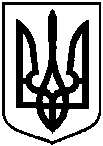 Проєктоприлюднено «__»_________2023 р.Про відмову Лантрат Вірі Василівні у затвердженні проекту землеустрою щодо відведення земельної ділянки зі зміною її цільового призначення за адресою:           м. Суми, вул. Захисників Сумщини (вул. Герцена), 8, площею        0,0633 га 